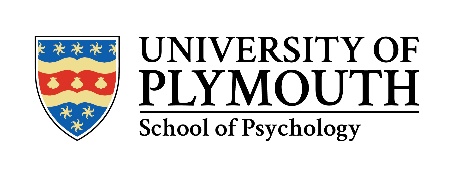 Technical Assistance RequestProject Name Stage 4 Project students please submit this form through your supervisor.  
Staff/PGs please email direct to tech.psy@plymouth.ac.ukPlease contact the Technical Office in Link 109 if you would like to discuss your requirements before completing this form.Section 1 Researcher DetailsSection 2 What is the purpose of this project?Section 3 Please explain in detail (i.e. step by step) what you require the application or equipment to do.Section 4 Please provide any drawings/illustrations of how you would like the screens or equipment to look.Section 5 Please detail any stimulus or external files required for this request and share with or deliver directly to the Technical team in Link 109.Section 6 Please detail the required output data from the application or equipment.Please make sure you have considered all parts of this form in as much detail as you can. This document can be expanded as required and additional documents are encouraged where desirable or necessary to the request. Alternatively please use this a starting point for your ideas and contact the Technical Team for an informal conversation. Link 109  tech.psy@plymouth.ac.uk 